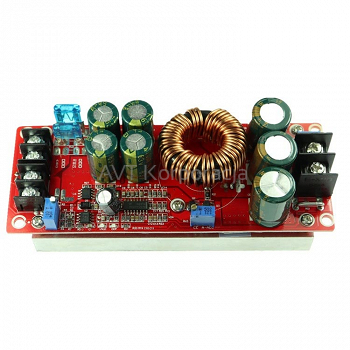 Konverteris DC-DC 1200W 20A - STEP-UP 8-60V / 12-80VPoczątek formularzaDół formularzaNuolatinės srovės aukšta srovinis konverteris veikia ant įėjimo maitinimo nuo 8V iki 60V DC ir yra galimybė reguliuoti išėjimo įtampą diapazone nuo 12V iki 80V.Tas suteikia galimybę maitinti bet kurią sistemą su aukštesne įtampa negu Jus turite. Sistema puikiai dirba maitinant bet kurios rūšies sistemas DIY, elektrodviračius, diodus LED galios, įrenginius su mikrokontrolėmis, Adruino modulius ir tt. 
Gaminys turi STEP – UP charakteristiką, o tas reiškia, kad esant žemesniai įėjimo įtampai galima išgauti aukštesnę įtampą išėjime deka reguliavimo potenciometriumi. 
Papildomas konverterio privalumas yra galimybė nustatyti maksimalią srovę viso darbo diapazone, bet reikia tada įmontuoti papildomą potenciometrą. To dėka sistema galės išsijungti, kada srovės vertė viršys iš anksto nustatytą ribą. įėjimo įtampa 8V ÷ 60Višėjimo įtampa (reguliuojama) 12V ÷ 80V maksimali įėjimo srovė  20Amaksimali išėjimo srovė 20Aišėjimo galia 1200Wefektyvumas > 95%darbinė temperatūra -45°C ÷ 85°Csrovė ramybės būsenoje: 15mAkonverteris DC-DCPASTABA:Netinkamas maitinimo poliarizacijos  prijungimas gali sugadinti konverterį – šituo atveju garantija negalios. Sutikrinti išėjimo įtampą ir  su potenciometro pagalba priderinti tinkamą įtampą, ir tik vėliau pajunginėti priėmimo įrenginį. (Tai yra  pritaikyti įtampos aukštį prie imtuvo, šituo atveju 27 V) 